МУНИЦИПАЛЬНОЕ БЮДЖЕТНОЕ ДОШКОЛЬНОЕ ОБРАЗОВАТЕЛЬНОЕ УЧРЕЖДЕНИЕ  ГОРОДА НОВОСИБИРСКА «ЦЕНТР РАЗВИТИЯ РЕБЁНКА – ДЕТСКИЙ САД № 55 «ИСКОРКА» 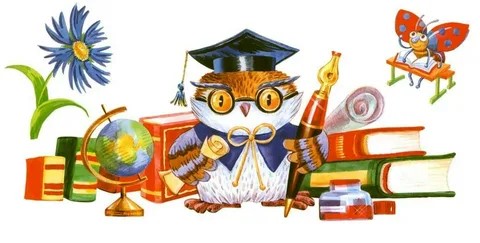 Паспорт методического кабинетаСтарший воспитательСоболева Людмила ЕгоровнаНОВОСИБИРСК 2024Методический кабинет в дошкольном образовательном учреждении (ДОУ) – это специальное помещение, предназначенное для организации и проведения методической работы с педагогическими работниками. Он является центром методической поддержки и развития педагогического коллектива.Методический кабинет обеспечивает педагогов ДОУ необходимыми методическими материалами, литературой, оборудованием и информацией, которые помогают им в профессиональном росте и повышении качества образовательного процесса.В методическом кабинете проводятся различные мероприятия, такие как семинары, тренинги, консультации, обмен опытом, а также разработка и апробация новых методик и программ обучения.Основная цель методического кабинета – обеспечение педагогический коллектив ДОУ актуальными методическими рекомендациями, инструментами и знаниями, которые помогут им эффективно организовывать и проводить образовательный процесс с детьми.Задачи методического кабинета:Создание и поддержка методической базы, включающей в себя методическую литературу, образовательные программы, материалы и оборудование.Организация и проведение методических мероприятий, направленных на повышение квалификации педагогических работников.Поддержка и сопровождение педагогов в процессе внедрения новых методик и программ обучения.Проведение консультаций и индивидуальной работы с педагогами для решения методических вопросов и проблем.Сотрудничество с другими методическими службами, родителями и организациями для обмена опытом и получения новых знаний.Общая характеристика График работы кабинета Оборудование кабинета Мебель Технические средства Документы по организации деятельности ДОУ Наглядные пособия  Циклограмма деятельности старшего воспитателя Соболевой Л.Е.на _______________ учебный годОценка функциональной пригодности методического кабинета ДОУТаким образом можно сделать вывод: работа методического кабинета в ДОУ имеет ряд положительных результатов, которые оказывают влияние на качество образования и профессиональное развитие педагогов;Повышение профессионального уровня педагоговМетодический кабинет предоставляет педагогам возможность получить новые знания и навыки, а также обновить свои профессиональные компетенции. Здесь проводятся тренинги, семинары, мастер-классы, на которых педагоги могут узнать о новых методиках и подходах к обучению, а также обменяться опытом с коллегами.Развитие творческого потенциала педагоговМетодический кабинет стимулирует педагогов к развитию своего творческого потенциала. Здесь они могут предлагать и реализовывать свои идеи, разрабатывать и апробировать новые методики и программы обучения. Это способствует инновационности и разнообразию в образовательном процессе.Обмен опытом и сотрудничествоМетодический кабинет создает условия для обмена опытом и сотрудничества между педагогами. Здесь педагоги могут делиться своими лучшими практиками, обсуждать проблемы и находить решения вместе. Это способствует развитию профессионального сообщества и созданию благоприятной образовательной среды.Повышение качества образованияРабота методического кабинета направлена на повышение качества образования в ДОУ. Благодаря обновленным знаниям и навыкам педагогов, использованию инновационных методик и программ, образовательный процесс становится более эффективным и интересным для детей. Это способствует их успешному развитию и достижению образовательных целей.Функционирование методического кабинета в ДОУ оказывают положительное влияние на профессиональное развитие педагогов, качество образования и создание благоприятной образовательной среды.Название кабинета Методический 	кабинет 	дошкольного образовательного учреждения Год создания Апрель 1970 г Общая площадь 26  м2 Ответственный за кабинет Старший воспитатель Соболева Л.Е.Место расположения Кабинет расположен на втором этаже.Цель работы кабинета Методическое сопровождение образовательной работы в ДОУ Функции кабинета 1.Проведение методической работы с воспитателями и специалистами (консультации, индивидуальная работа, семинары, семинары-практикумы, круглые столы, педагогические советы, консультирование родителей) 2.Обеспечение 	образовательного 	процесса дидактическим и методическим оборудованием 3.Обеспечение 	нормативной 	правовой 	основы педагогической деятельности ДОУ 4.Руководство над сотрудничеством с родителями - Консультативный центр для родителей. Освещение Лампы дневного света. 2 окнаТемпературный режим 18-22 0 С Средства пожаротушения Огнетушитель находится в коридоре рядом с методическим кабинетомПол Дерево, линолеум Стены Обои Вход  1 День недели Время понедельник вторник четверг пятница с 8.00 до  15.30 среда 11.30 до 19.00 № Наименование Количество 1. Стенка универсальная22. Стол письменный 1 3. Стол компьютерный для педагогов14. Стулья 125. Пуфики146. Стенд информационный 1 № Наименование Количество 1. Компьютер (ноутбук) 2(1)2. Принтер 23. Ламинатор  1 4. Брошюратор  1 5. Интерактивная доска1 № Название документа 1. Образовательная программа ДОУ 2. Программа развития ДОУ 3. План работы ДОУ на учебный год 4. Учебный план ДОУ 5. Материалы по аттестации педагогических работников 6. Организация работы по предупреждению ДТП 7. Организация работы по обеспечению пожарной безопасности № Наименование Количество 1. Набор наглядного материала для НОД 1 2.  Пальчиковый кукольный театр 1 3. Пособия для лепки  8 4. Дидактический материал «Профессии», «Животные наших лесов» 2 5. Тематический словарь в картинках: фрукты и овощи, транспорт, электробытовая техника, экзотические фрукты, дикие звери и птицы, цветы и деревья, посуда, одежда и обувь 8 6. Дидактический материал С. Вохринцева: Игрушки, цвет, садовые ягоды, насекомые. 4 7. Развивающее лото 1 8. Геометрические пазлы 1 9.  Дидактическая игра 1 10. Муляжи овощей  1 11. Пирамидки 4 12 Мягкие игрушки для НОД Пособия для музыки Пособия для музыки 1. Платочки 26 2. Листики(кленовые и березовые) 14 3. Флажки 28 4. Маски и шляпы  9/14 5. Колокольчики  8 6. Музыкальные ложки 24 7. Набор муз. инструментов 1 8. Металлофон  1 1 неделя2 неделя3 неделя4 неделяПонедельник – 8.00 – 16.309.00-9.50 – Оперативный контроль по подготовке к занятиям9.50-10.30 - Медико-педагогический контроль.10.30-11.30 - Обсуждение результатов с заведующего. Разработка рекомендаций для педагогов/ Наблюдение за прогулкой.12.00-13.00 - Собеседование с педагогами, рекомендации, методическая помощь.13.30-15.30 - Работа по составлению и разработке рабочих методических рекомендаций, документации.9.00-9.50 – Оперативный контроль по подготовке к занятиям9.50-10.30 -Административный контроль.10.30-11.30-Индивидуальные беседы с педагогами по итогам контроля. Методическая помощь./ Работа по оформлению методических материалов, результатов наблюдений.12.00-13.00- Работа по составлению и разработке рабочих методических рекомендаций, документации.13.30-15.30 - Оказание индивидуальной консультативной помощи педагогам.9.00-9.50 – Оперативный контроль по подготовке к занятиям9.50-10.30- Медико-педагогический контроль.10.30-11.30 - Обсуждение результатов с заведующим. Выработка рекомендаций для педагогов./ Наблюдение за прогулкой.12.00-13.00- Собеседование с педагогами, рекомендации, методическая помощь.13.30-15.30- Работа по составлению и разработке рабочих методических рекомендаций.9.00-9.50 – Оперативный контроль по подготовке к занятиям9.50-10.30 -Административный контроль.10.30-11.30- Индивидуальные беседы с педагогами по итогам контроля. Методическая помощь./ Работа по оформлению методических материалов, результатов наблюдений.13.30-15.30- Оказание индивидуальной консультативной помощи педагогам.Вторник – 9.00 –16.301 неделя09.00-10.00 - Наблюдение за качеством воспитательно-образовательного процесса.10.00-10.30 -Индивидуальные беседы с педагогами по итогам наблюдения. Рекомендации, методическая помощь.10.30-11.00 - Работа с методической литературой, периодическими изданиями. Формирование пакета материалов с передовым педагогическим опытом.11.00-13.00 - «Школа молодого специалиста»13.30-15.00 - Работа творческой группы.2 неделя09.00-10.00 - Наблюдение за качеством воспитательно-образовательного процесса.10.00-10.30 -Индивидуальные беседы с педагогами по итогам наблюдения. Рекомендации, методическая помощь.10.30-11.00 - Работа с методической литературой, периодическими изданиями. Формирование пакета материалов с передовым педагогическим опытом.11.00-13.00 - «Школа молодого специалиста»13.30-15.00- Индивидуальные консультации для специалистов.3 неделя09.00-10.00 - Наблюдение за качеством воспитательно-образовательного процесса.10.00-10.30 - Индивидуальные беседы с педагогами по итогам наблюдения. Рекомендации, методическая помощь.10.30-11.00 - Работа с методической литературой. Подготовка материалов к консультациям, семинарам.11.00-13.00- Просветительская работа с младшими воспитателями.13.30-15.00-. Подготовка к педсовету, семинару, открытому занятию.4 неделя09.00-10.00 - Наблюдение за качеством воспитательно-образовательного процесса.10.00-10.30 - Индивидуальные беседы с педагогами по итогам наблюдения. Рекомендации, методическая помощь.10.30-11.00 - Работа с методической литературой. Подготовка материалов к консультациям, семинарам.11.00-13.00- Просветительская работа с младшими воспитателями.13.30-15.00-Индивидуальные консультации для специалистов.Среда – 09.00 – 16.301 неделя12.00-13.00 - Деятельность по составлению и разработке методических рекомендаций.- Оказание индивидуальной консультативной помощи педагогам.13.30-15.00 - Индивидуальные беседы с педагогами по итогам контроля. Методическая помощь.15.00-17.00- Оформление и заполнение текущей документации методического кабинета.17.30-18.30 - Работа с родителями.2 неделя12.00-13.00 - Тематический контроль.13.30-15.00 - Анализ результативности проведения тематического контроля13.30-15.00 - Оказание помощи и контроль за самообразованием педагогов. 13.30-15.00– Проведение консультаций.15.30-17.00 – контроль дополнительной образовательной деятельности/ Наблюдение за вечерней прогулкой  17.30-18.30- Работа с интернет - ресурсами.3 неделя12.00-13.00- Индивидуальные беседы с педагогами по итогам контроля. Методическая помощь.12.00-13.00- Оформление и заполнение текущей документации методического кабинета.13.30-15.00- Работа по составлению и разработке рабочих методических рекомендаций.16.00-17.30 - Оказание индивидуальной консультативной помощи педагогам / Консультирование по проектной деятельности.17.30-18.30 - Работа с родителями.4 неделя12.00-13.00 - Медико – педагогический контроль12.00-13.00 - Анализ медико – педагогического контроля12.00-13.00 - Оказание помощи и контроль за самообразованием педагогов. 13.30-15.00– Проведение семинаров; консультаций.15.00-17.00– Деятельность в рамках сетевого взаимодействия./ Индивидуальные консультации для специалистов.17.30-18.30- Работа с интернет - ресурсами.Четверг – 09.00 – 16.301 неделя09.00-12.00 - Наблюдение за соблюдением режима дня.12.00-13.00- Индивидуальные беседы с педагогами по итогам наблюдения. Рекомендации, методическая помощь.13.30-15.00 - Индивидуальная помощь педагогам по подготовке к повышению квалификационной категории.2 неделя09.00-10.00 – Предупредительный контроль в группах, где работают молодые специалисты.10.00 -12.00 - Работа в методическом кабинете по обобщению инструктивно-методических материалов12.00-13.00- Проверка календарных планов воспитателей.13.30-15.00– Индивидуальная помощь педагогам.3 неделя09.00-10.00 - Наблюдение за соблюдением режима дня.10.00-12.00 - Наблюдение за прогулкой и выполнение режима12.00-13.00 - Работа в методическом кабинете по обобщению инструктивно-методических материалов13.30-15.00- Индивидуальные беседы с педагогами по итогам наблюдения. Рекомендации, методическая помощь.4 неделя9.00-10.30 – Предупредительный контроль в группах, где работают молодые специалисты.10.30-12.00 - Оформление и систематизация материалов методических мероприятий (справки, протоколы и т.п.).12.00-13.00- Индивидуальные беседы с педагогами по итогам наблюдения. Рекомендации, методическая помощь.13.30-15.00 – Проверка календарно-тематического планирования воспитателей в соответствии.Пятница – 09.00 – 16.301 неделя9.00-09.30 - Наблюдение за соблюдением режима дня.09.30-11.00 –Клубный час11.00-12.00-  Оформление и систематизация материалов методических мероприятий (справки, протоколы и т.п.).12.00-13.00 - Индивидуальная помощь педагогам ДОУ, ознакомление с  методическими разработками.13.30-15.00 Оформление и заполнение текущей документации методического кабинета.2 неделя9.00-09.30 - Наблюдение за соблюдением режима дня.09.30-11.00 –Клубный час11.00-12.00- Планирование методической работы на месяц. 12.00-13.00 - Индивидуальная помощь педагогам ДОУ, ознакомление с  методическими разработками по ФГОС.13.30-15.00 Работа в рамках сетевого взаимодействия3 неделя9.00-09.30 - Наблюдение за соблюдением режима дня.09.30-11.00 –Клубный час11.00-12.00- Индивидуальные беседы с педагогами по итогам наблюдения. Рекомендации, методическая помощь.12.00-13.00 - Индивидуальные беседы с педагогами по итогам проверки.13.30-15.00 Индивидуальное консультирование педагогов4 неделя9.00-09.30 - Наблюдение за соблюдением режима дня.09.30-11.00 –Клубный час11.00-12.00 - Работа в методическом кабинете по обобщению инструктивно-методических материалов 13.30-15.00 – Подготовка и оформление наглядной информации для методического кабинета.№ п/п Показатели оценки Примечания                                      1. Соблюдение требований к оснащению методического кабинета:  укомплектованность учебным оборудованием, учебно-методическими пособиями, необходимыми для 	выполнения образовательной программы Методический кабинет укомплектован учебно-методическими пособиями, необходимыми для выполнения образовательной программы ДОУ по пяти образовательным областям, согласно ФОП ДОУ и ФГОС ДОУ. 1.  соответствие учебно-методического обеспечения программе  и виду ДОУ  В кабинете имеются рекомендации по разделам программы, опыт работы, перспективные тематические планы и тематические циклы конспектов занятий и других форм организации детской деятельности в разных возрастных группах. Содержание методического кабинета отражает специфику образовательных областей, согласно ФОП ДОУ и ФГОС ДОУ. Имеющийся в методическом кабинете материал располагается в соответствии данных областей.  1.  нормативно-правовое обеспечение педагогического процесса;  1. Конвенция о правах ребѐнка.2. Конституция Российской Федерации.3. Федеральный закон от 29.12.2012 № 273-ФЗ «Об образовании в Российской Федерации».4. Федеральный закон от 24.07.1998 № 124-ФЗ «Об основных гарантиях прав ребѐнка в Российской Федерации».5. Федеральный закон от 29.12.2010 № 436-ФЗ «О защите детей от информации, причиняющей вред их здоровью и развитию».6. Федеральный закон от 27.07.2006 № 152-ФЗ «О персональных данных».7. Федеральный закон от 24.06.1999 № 120-ФЗ «Об основах системы профилактики безнадзорности и правонарушений несовершеннолетних».8. Указ Президента РФ от 9 ноября 2022 г. № 809 «Об утверждении Основ государственной политики по сохранению и укреплению традиционных российских духовно-нравственных ценностей».9. Постановление Правительства РФ от 10.07.2013 № 582 «Об утверждении Правил размещения на официальном сайте образовательной организации в информационно-телекоммуникационной сети "Интернет" и обновления информации об образовательной организации».10. Постановление Главного государственного санитарного врача Российской Федерации от 28.09.2020 № 28 СП 2.4.3648-20 «Санитарно-эпидемиологические требования к организациям воспитания и обучения, отдыха и оздоровления детей и молодѐжи».11. Постановление Главного государственного санитарного врача Российской Федерации от 28.01.2021 № 2 «Об утверждении санитарных правил и норм СанПиН 1.2.3685-21 "Гигиенические нормативы и требования к обеспечению безопасности и (или) безвредности для человека факторов среды обитания"12. Приказ Министерства образования и науки Российской Федерации от 17 октября 2013 г. № 1155 «Об утверждении Федерального государственного образовательного стандарта дошкольного образования».13. Приказ Министерства просвещения РФ от 31 июля 2020 г. № 373 «Об утверждении Порядка организации и осуществления образовательной деятельности по основным общеобразовательным программам — образовательным программам дошкольного образования».14. Приказ Министерства просвещения РФ от 15 мая 2020 г. № 236 «Об утверждении Порядка приѐма на обучение по образовательным программам дошкольного образования».15. Приказ Министерства просвещения РФ от 25.11.2022 г. № 1028 «Об утверждении федеральной образовательной программы дошкольного образования».16. Приказ Министерства просвещения РФ от 24.11.2022 № 1022 «Об утверждении федеральной адаптированной образовательной программы дошкольного образования для обучающихся с ограниченными возможностями здоровья».17. Приказ Министерства образования и науки РФ от 13.01.2014 № 8 «Об утверждении примерной формы договора об образовании при приѐме детей на обучение по образовательным программам дошкольного образования».18. Приказ Министерства образования и науки РФ от 20.09.2013 № 1082 «Об утверждении Положения о психолого-медико-педагогической комиссии».19. Приказ Минздрав-соц-развития РФ от 26.08.2010 г. № 761н «Об утверждении Единого квалификационного справочника должностей руководителей, специалистов и служащих, раздел "Квалификационные характеристики должностей работников образования"».20. Приказ Минтруда РФ от 18.10.2013 № 544н «Об утверждении профессионального стандарта "Педагог (педагогическая деятельность в сфере дошкольного, начального общего, основного общего, среднего общего образования) (воспитатель, учитель)"».21. Приказ Министерства просвещения Российской Федерации от 24.03.2023 № 196 «Об утверждении Порядка проведения аттестации педагогических работников организаций, осуществляющих образовательную деятельность» (Зарегистрирован 02.06.2023 № 73696)22. Приказ Федеральной службы по надзору в сфере образования и науки РФ от 14.08.2020 г. N 831 «Об утверждении Требований к структуре официального сайта образовательной организации в информационно-телекоммуникационной сети "Интернет" и формату представления информации».23. Распоряжение Министерства просвещения РФ от 9.09.2019 № Р-93 «Об утверждении примерного Положения о психолого-педагогическом консилиуме образовательной организации». наличие технических средств обучения; В кабинете имеется ноутбук, цветной принтер, мультимедийная система, ламинатор, брошюратор, фотоаппарат, проектор, видеокамера, магнитофон, сканер.  оформление стендов,  выставок (постоянных и эпизодических); В кабинете есть стенды: «Методический уголок», и  «Педагогический календарь», на которых помещается информация о предстоящем педсовете (дается тематика, повестка дня с указанием ответственных, решение предыдущего педсовета). Вывешивается план работы на месяц, план оперативного контроля,  план-график аттестации на 5 лет. Так же размещается информация о конкурсном движении в городе и внутри детского сада. В кабинете оформляются выставки. Они постоянно действующие или  эпизодические. Постоянными являются такие, как «Передовой опыт – школа мастерства», «Новинки литературы» с рекомендациями по использованию, «Знакомьте детей с природой» (по сезонам) – методические рекомендации, конспекты, наблюдения на прогулке к художественное слово, иллюстрации, «Готовимся к педсовету». Постоянным является название рубрики, но не то материал, который представляется в течение года. Среди эпизодических выставок, такие как: «Изучаем педагогическое наследие», «Смотры-конкурсы», «Знакомство с творчеством писателей (художников, музыкантов и др.)», «Альтернативы» (о разных программах воспитания и обучения дошкольников) и многие другие потребность в которых возникает в течение учебного года.  наличие картотеки и тематических каталогов, подборки педагогических  журналов; В кабинете оформлена электронная картотека  наличие библиотеки: для педагогов, для детей, для родителей; Книжный фонд учитывается. Для этого составляется картотека на всю имеющуюся литературу и алфавитные указатели. Карточка оформляется следующим образом: автор, название, издательство, год издания. Раздел для педагогов: «Библиотека программы ФОП ДОУ, ФГОС ДОУ, Энциклопедический словарь, и электронный каталог   Русская орфография и пунктуация Розенталь Д.Э., Голуб И.Б. Орфоэпический словарь русского языка, Фонд литературы для детей в библиотеке ДОУ удовлетворяет и формирует реальные и потенциальные потребности детей с учетом их возрастных и психологических особенностей. Структура библиотечного фонда: художественная литература; энциклопедическая и справочная литература; периодические издания для детей; методическая литература для родителей и педагогов Приоритетное место в фонде занимает художественная литература, которая играет важную роль в воспитании нравственно-патриотических, эстетических идеалов ребенка.Создан раздел «Детская художественная литература города Новосибирска и НСО», в разделе представлены произведения сибирских авторов. В библиотеке ДОУ есть книжки-игрушки, книжки-картинки, книжки-панорамы, книжки-пазлы. В создании книжного фонда активное участие принимают сотрудники детского сада и родители. Педагоги и сотрудники ДОУ и родители также пользуются педагогической, методической и художественной литературой в библиотеке. МБДОУ № 55 «Искорка» взаимодействует с библиотекой им. К.И. Чуковского: проводятся совместные праздники, День библиотеки в детском саду, экскурсии. Библиотека для детей содержит энциклопедии: «Природа России», «Профессии», «Почемучки», «О пернатых и косматых», «Историческая литература», «Космос», «Как это устроено», «Динозавры», «Техника», Большая иллюстрированная энциклопедия живой природы, Сокровища России: Энциклопедия, Загадки подводного мира, Атлас мира для дошкольника и другая литература в соответствии с рекомендациями ФОП ДОУ и ФГОС ДОУ. Библиотека для родителей: содержит литературу с практическими рекомендациями по игровой, познавательной, художественно-творческой, краеведческой деятельностью детей.  эстетичность оформления кабинета, рациональное размещение материалов, создание необходимых условий для работы  педагогов. Кабинет оформлен эстетично, цвет стен кабинета «теплый», спокойный, мебель выполнена по заказу дл рационального размещения материала. Условия для работы педагогов комфортные. Материал расположен та чтобы каждому педагогу было удобно его достать. 2. Наличие 	 материалов методического обеспечения  педагогического     процесса по всем 5-ти образовательным областям.2. Наличие 	 материалов методического обеспечения  педагогического     процесса по всем 5-ти образовательным областям.Социально-коммуникативное развитие.Социально-коммуникативное развитие.В ОБЛАСТИ ФОРМИРОВАНИЯ ОСНОВ ГРАЖДАНСТВЕННОСТИ И ПАТРИОТИЗМАВ ОБЛАСТИ ФОРМИРОВАНИЯ ОСНОВ ГРАЖДАНСТВЕННОСТИ И ПАТРИОТИЗМАВ ОБЛАСТИ ФОРМИРОВАНИЯ ОСНОВ ГРАЖДАНСТВЕННОСТИ И ПАТРИОТИЗМАПодготовительнаяПодготовительнаяВетохина А. Я. Нравственно-патриотическое воспитание детей дошкольного возраста. Планирование и конспекты занятий. Методическое пособие для педагогов.-СПб. «ООО ИЗДАТЕЛЬСТВО « ДЕТСТВО-ПРЕСС»,2021.-192 с.Программа краеведческого образования детей дошкольного возраста Новосибирской области «Новая Сибирь-мой край родной» Авторы: Данилова Е. Ю., Дружинина Н. В., Сержанова Л. Н., Солодовникова Е. В.-Новосибирск, 2020г.Данилина Г.Н. Дошкольнику-об истории и культуре России.- М.: Аркти, 2003.С чего начинается Родина? (Опыт работы по патриотическому воспитанию в ДОУ)/ под ред. Л.А. Кондрыкиной. М: ТЦ Сфера, 2005.СтаршаяСтаршаяВетохина А. Я. Нравственно-патриотическое воспитание детей дошкольного возраста. Планирование и конспекты занятий. Методическое пособие для педагогов.-СПб. «ООО ИЗДАТЕЛЬСТВО « ДЕТСТВО-ПРЕСС»,2021.-192 с.Программа краеведческого образования детей дошкольного возраста Новосибирской области «Новая Сибирь-мой край родной» Авторы: Данилова Е. Ю., Дружинина Н. В., Сержанова Л. Н., Солодовникова Е. В.-Новосибирск, 2020г.Данилина Г.Н. Дошкольнику-об истории и культуре России.- М.: Аркти, 2003.С чего начинается Родина? (Опыт работы по патриотическому воспитанию в ДОУ)/ под ред. Л.А. Кондрыкиной. М: ТЦ Сфера, 2005.СредняяСредняяВетохина А. Я. Нравственно-патриотическое воспитание детей дошкольного возраста. Планирование и конспекты занятий. Методическое пособие для педагогов.-СПб. «ООО ИЗДАТЕЛЬСТВО « ДЕТСТВО-ПРЕСС»,2021.-192 с.Программа краеведческого образования детей дошкольного возраста Новосибирской области «Новая Сибирь-мой край родной» Авторы: Данилова Е. Ю., Дружинина Н. В., Сержанова Л. Н., Солодовникова Е. В.-Новосибирск, 2020г.Данилина Г.Н. Дошкольнику-об истории и культуре России.- М.: Аркти, 2003.С чего начинается Родина? (Опыт работы по патриотическому воспитанию в ДОУ)/ под ред. Л.А. Кондрыкиной. М: ТЦ Сфера, 2005.2-я младшая2-я младшаяВетохина А. Я. Нравственно-патриотическое воспитание детей дошкольного возраста. Планирование и конспекты занятий. Методическое пособие для педагогов.-СПб. «ООО ИЗДАТЕЛЬСТВО « ДЕТСТВО-ПРЕСС»,2021.-192 с.С чего начинается Родина? (Опыт работы по патриотическому воспитанию в ДОУ)/ под ред. Л.А. Кондрыкиной. М: ТЦ Сфера, 2005.в сфере социальных отношенийв сфере социальных отношенийв сфере социальных отношенийПодготовительнаяПодготовительнаяАлёшина Н.В. Ознакомление дошкольников с окружающим и социальной действительностью.Старшая и подготовительная группы .-М.:ЦГЛ,2005.-245 с.Алёшина Н.В. Ознакомление дошкольников с окружающим и социальной действительностью.Старшая и подготовительная группы .-М.:ООО «Элизе Трэйдинг», 2002-246 с.Мосалова Л. Л. «Я и мир: Конспекты занятий по социально-нравственному воспитанию детей дошкольного возраста. СПб, «Детство-Пресс», 2009 г.СтаршаяСтаршаяАлёшина Н.В. Ознакомление дошкольников с окружающим и социальной действительностью.Старшая и подготовительная группы .-М.:ЦГЛ,2005.-245 с.Алёшина Н.В. Ознакомление дошкольников с окружающим и социальной действительностью.Старшая и подготовительная группы .-М.:ООО «Элизе Трэйдинг», 2002-246 с.Мосалова Л. Л. «Я и мир: Конспекты занятий по социально-нравственному воспитанию детей дошкольного возраста. СПб, «Детство-Пресс», 2009 г.Нищева Н. В. «Конспекты подгрупповых логопедических занятий в подготовительной группе детского сада для детей с ОНР. Сентябрь-январь». – СПб: ООО «Издательство «Детство-Пресс», 2012 г. – 448 стр.Тимофеева Л. Л. «Ребенок и окружающий мир» Комплексные занятия в старшей группе. – СПб: ООО «Издательство «Детство-Пресс» 2011 г. – 288 стр.СредняяСредняяГорбатенко О. Ф. «Комплексные занятия с детьми среднего и старшего возраста по разделу «Социальный мир». программа «Детство», авт.-сост. О. Ф. Горбатенко – Волгоград: Учитель 2007 г. – 188 стр.Мосалова Л. Л. «Я и мир: Конспекты занятий по социально-нравственному воспитанию детей дошкольного возраста. СПб, «Детство-Пресс», 2009 г.Нищева Н. В. «Конспекты подгрупповых логопедических занятий в подготовительной группе детского сада для детей с ОНР. Сентябрь-январь». – СПб: ООО «Издательство «Детство-Пресс», 2012 г. – 448 стр.Тимофеева Л. Л. «Ребенок и окружающий мир» Комплексные занятия в старшей группе. – СПб: ООО «Издательство «Детство-Пресс» 2011 г. – 288 стр.2-я младшая2-я младшаяАлябьева Е. А. Нравственно-эстетические беседы и игры с дошкольниками. – М.:ТЦ Сфера, 2004-128 с.Карпухина Н. А. Конспекты занятий во второй младшей группе детского сада. Знакомство дошкольников с окружающим миром. Физическая культура. Утренняя гимнастика. Практическое пособие для воспитателей и методистов ДОУ.- Воронеж: ИП Лакоценин С. С.  2009-202 с.Маханева М. Д., Ушакова-Славолюбова О.А. Мы вместе: Социально-коммуникативное развитие дошкольников в сфере трудового воспитанияв сфере трудового воспитанияв сфере трудового воспитанияПодготовительнаяПодготовительнаяКрулехт М.В.,Крулехт А.А.  Самоделкино. Образовательная программа и педагогическая технология содержательной досуговой деятельности мальчиков старшего дошкольного возраста: Методическое пособие для педагогов ДОУ.-Спб.: «ДЕТСТВО-ПРЕСС»,2004. Нефедова К.П. Инструменты. Какие они? Пособие для воспитателей-М.:Издательство Гном, 2010.СмоленцеваА.А. Введение в мир экономики, или как мы играем в экономику: учебно-методическое пособие.-СПб.: «ДЕТСТВО-ПРЕСС»,2008.ШорыгинаТ.А. Беседы об экономике:Методические рекомендации.-3-е изд., испр. и доп.-М: ТЦ Сфера.2019.Приобщение к миру взрослых: Игры-занятия по кулинарии для детей/под ред. О.В. Дыбиной.-М.:ТЦ Сфера, 2010.СтаршаяСтаршаяКрулехт М.В.,Крулехт А.А.  Самоделкино. Образовательная программа и педагогическая технология содержательной досуговой деятельности мальчиков старшего дошкольного возраста: Методическое пособие для педагогов ДОУ.-Спб.: «ДЕТСТВО-ПРЕСС»,2004. Нефедова К.П. Инструменты. Какие они? Пособие для воспитателей-М.:Издательство Гном, 2010.СмоленцеваА.А. Введение в мир экономики, или как мы играем в экономику: учебно-методическое пособие.-СПб.: «ДЕТСТВО-ПРЕСС»,2008.ШорыгинаТ.А. Беседы об экономике:Методические рекомендации.-3-е изд., испр. и доп.-М: ТЦ Сфера.2019.Приобщение к миру взрослых: Игры-занятия по кулинарии для детей/под ред. О.В. Дыбиной.-М.:ТЦ Сфера, 2010.СредняяСредняяБогданова Т.Л.,   Формирование целостной картины мира. Познавательно-информационная  часть, игровые технологии. Средняя группа.Учебно-методическое пособие.-М: Центр педагогического образования, 2016-128 с.Куцакова Л. В. Нравственно-трудовое воспитание ребёнка- дошкольника: Програм. –метод. пособие, –М.: Гуманит. Изд. Центр ВЛАДОС, 2003,-144 с.2-я младшая2-я младшаяНефедова К.П. Инструменты. Какие они? Пособие для воспитателей-М.: Издательство Гном, 2010.Потапова Т.В. Беседы с дошкольниками  о профессиях.- М.: ТЦ Сфера. 2005.Шорыгина Т.А. Профессии. Какие они? Книга для воспитателей. – М.: издательство ГНОМ и Д, 2005. в области формирования основ безопасного поведенияв области формирования основ безопасного поведенияв области формирования основ безопасного поведенияПодготовительнаяПодготовительнаяАвдеева Н.Н. Князева Н.Л. Стеркина. Р.Б. Безопасность: Учебное пособие по основам безопасности жизнедеятельности детей старшего дошкольного возраста.-СПб: « ДЕТСТВО-ПРОГРЕСС» 2015.-144с.Гарнышева Т.П. ОБЖ  для дошкольников. Планирование работы, конспекты занятий ,игры.-СПб.:ООО «ИЗДАТЕЛЬСТВО « ДЕТСТВО-ПРЕСС» 2016.-128 с.Тимофеева. Л.Л. Формирование культуры безопасности. Конспекты современных форм организации детских видов деятельности. -СПб:ООО «ИЗДАТЕЛЬСТВО «ДЕТСКАЯ-ПРЕСС»,2018.-208С.СтаршаяСтаршаяАвдеева Н.Н. Князева Н.Л. Стеркина. Р.Б. Безопасность: Учебное пособие по основам безопасности жизнедеятельности детей старшего дошкольного возраста.-СПб: « ДЕТСТВО-ПРОГРЕСС» 2015.-144с.Гарнышева Т.П. ОБЖ  для дошкольников. Планирование работы, конспекты занятий ,игры.-СПб.:ООО «ИЗДАТЕЛЬСТВО « ДЕТСТВО-ПРЕСС» 2016.-128 с.Тимофеева. Л.Л. Формирование культуры безопасности. Конспекты современных форм организации детских видов деятельности. -СПб:ООО «ИЗДАТЕЛЬСТВО «ДЕТСКАЯ-ПРЕСС»,2018.-208С.Хабибудолина Е. Я. Дорожная азбука в детском саду. Конспекты занятий-СПб: ООО « ИЗДАТЕЛЬСТВО «ДЕТСТВО-ПРЕСС» 2011,-64 с.СредняяСредняяАвдеева Н.Н. Князева Н.Л. Стеркина. Р.Б. Безопасность: Учебное пособие по основам безопасности жизнедеятельности детей старшего дошкольного возраста.-СПб: « ДЕТСТВО-ПРОГРЕСС» 2015.-144с.Гарнышева Т.П. ОБЖ  для дошкольников. Планирование работы, конспекты занятий ,игры.-СПб.:ООО «ИЗДАТЕЛЬСТВО « ДЕТСТВО-ПРЕСС» 2016.-128 с.Тимофеева. Л.Л. Формирование культуры безопасности. Конспекты современных форм организации детских видов деятельности. -СПб:ООО «ИЗДАТЕЛЬСТВО «ДЕТСКАЯ-ПРЕСС»,2018.-208С.Хабибудолина Е. Я. Дорожная азбука в детском саду. Конспекты занятий-СПб: ООО « ИЗДАТЕЛЬСТВО «ДЕТСТВО-ПРЕСС» 2011,-64 с.2-я младшая2-я младшаяАвдеева Н.Н. Князева Н.Л. Стеркина. Р.Б. Безопасность: Учебное пособие по основам безопасности жизнедеятельности детей старшего дошкольного возраста.-СПб: « ДЕТСТВО-ПРОГРЕСС» 2015.-144с.Гарнышева Т.П. ОБЖ  для дошкольников. Планирование работы, конспекты занятий ,игры.-СПб.:ООО «ИЗДАТЕЛЬСТВО « ДЕТСТВО-ПРЕСС» 2016.-128 с.Тимофеева. Л.Л. Формирование культуры безопасности. Конспекты современных форм организации детских видов деятельности. -СПб:ООО «ИЗДАТЕЛЬСТВО «ДЕТСКАЯ-ПРЕСС»,2018.-208С.Хабибудолина Е. Я. Дорожная азбука в детском саду. Конспекты занятий-СПб: ООО « ИЗДАТЕЛЬСТВО «ДЕТСТВО-ПРЕСС» 2011,-64 с.Образовательная область, группаМетодическая литератураМетодическая литератураХудожественно-эстетическое развитиеМУЗЫКАЛЬНАЯ ДЕЯТЕЛЬНОСТЬ: ИГРА НА ДЕТСКИХ МУЗЫКАЛЬНЫХ ИНСТРУМЕНТАХ. ПЕНИЕ, МУЗЫКАЛЬНО-РИТМИЧЕСКИЕ ДВИЖЕНИЯ,СЛУШАНИЕ,РАЗВИТИЕ ТВОРЧЕСТВА: ПЕСЕННОГО, МУЗЫКАЛЬНО-ИГРОВОГО, ТАНЦЕВАЛЬНОГОМУЗЫКАЛЬНАЯ ДЕЯТЕЛЬНОСТЬ: ИГРА НА ДЕТСКИХ МУЗЫКАЛЬНЫХ ИНСТРУМЕНТАХ. ПЕНИЕ, МУЗЫКАЛЬНО-РИТМИЧЕСКИЕ ДВИЖЕНИЯ,СЛУШАНИЕ,РАЗВИТИЕ ТВОРЧЕСТВА: ПЕСЕННОГО, МУЗЫКАЛЬНО-ИГРОВОГО, ТАНЦЕВАЛЬНОГОМУЗЫКАЛЬНАЯ ДЕЯТЕЛЬНОСТЬ: ИГРА НА ДЕТСКИХ МУЗЫКАЛЬНЫХ ИНСТРУМЕНТАХ. ПЕНИЕ, МУЗЫКАЛЬНО-РИТМИЧЕСКИЕ ДВИЖЕНИЯ,СЛУШАНИЕ,РАЗВИТИЕ ТВОРЧЕСТВА: ПЕСЕННОГО, МУЗЫКАЛЬНО-ИГРОВОГО, ТАНЦЕВАЛЬНОГОПодготовительная«Ладушки» И. Каплунова, И. Новоскольцева,«Детский сад 2100»(под ред. Бунеева 2019),«Музыкальное воспитание дошкольников» О. П. Радынова«Ладушки» И. Каплунова, И. Новоскольцева,«Детский сад 2100»(под ред. Бунеева 2019),«Музыкальное воспитание дошкольников» О. П. РадыноваСтаршая«Ладушки» И. Каплунова, И. Новоскольцева, «Детский сад 2100»(под ред. Бунеева 2019), «Музыкальное воспитание дошкольников»  О. П. Радынова«Ладушки» И. Каплунова, И. Новоскольцева, «Детский сад 2100»(под ред. Бунеева 2019), «Музыкальное воспитание дошкольников»  О. П. РадыноваСредняя«Ладушки» И. Каплунова, И. Новоскольцева, «Детский сад 2100»(под ред. Бунеева 2019), «Музыкальное воспитание дошкольников»  О. П. Радынова«Ладушки» И. Каплунова, И. Новоскольцева, «Детский сад 2100»(под ред. Бунеева 2019), «Музыкальное воспитание дошкольников»  О. П. Радынова2-я младшая«Ладушки» И. Каплунова, И. Новоскольцева, «Детский сад 2100»(под ред. Бунеева 2019), «Музыкальное воспитание дошкольников»  О. П. Радынова«Ладушки» И. Каплунова, И. Новоскольцева, «Детский сад 2100»(под ред. Бунеева 2019), «Музыкальное воспитание дошкольников»  О. П. Радынова1-я младшая«Ладушки» И. Каплунова, И. Новоскольцева, «Детский сад 2100»(под ред. Бунеева 2019), «Музыкальное воспитание дошкольников»  О. П. Радынова«Ладушки» И. Каплунова, И. Новоскольцева, «Детский сад 2100»(под ред. Бунеева 2019), «Музыкальное воспитание дошкольников»  О. П. Радыноваизобразительная деятельность, лепка,аппликацияизобразительная деятельность, лепка,аппликацияизобразительная деятельность, лепка,аппликацияПодготовительнаяА.П. Аверьянова  Изобразительная деятельность в детском саду; И.А Лыкова. Изобразительная деятельность в детском саду 6-7 лет ; Комарова Т.С. изобразительная деятельность в детском саду ; Бондаренко Т.М. Организация непосредственной образовательной деятельности –художественное творчество; М.В. Трофимова. И учеба, и игра и изобразительное искусство; Л.В Компанцева. Поэтический образ природы в детском рисунке; А.А. Грибовская Ознакомление дошкольников с графикой и живописью. Н.А. Курочкина Дети и пейзажная живопись .времена года 4-7 лет; С. Вохринцева Учимся рисовать- Хохломская роспись; Городецкая роспись,  Гжель( альбом);И.А Лыкова. Изобразительная деятельность в детском саду- лепка 6-7летТ.С .Комарова Занятие по изобразительной деятельности-лепка 6-7 лет,  Д.Н. Колдина Лепка с детьми 6-7 лет; Е. Румянцева пластилиновые фантазии;Т.С.Комарова Развитие художественных способностей дошкольников; А.А. Грибовская Ознакомление дошкольников со скульптурой; Демонстрационный материал для детей дошкольного возраста-Филимоновская игрушка  – свистулька, Дымковская игрушка; И.А. Лыкова  Изобразительная деятельность в детском саду- аппликация -6-7 лет; Н. Алексеевская Волшебные ножницы; А.Н. Малышева Аппликация в детском саду 6-7лет;  И. Агапова Аппликация; Н.М. Никоненко Декоративно-прикладное творчество; К.Л. Лубикова Сделаем это сами.Н. Острун  Оригами для детей; Е.Н. Лихачева Организация нестандартных занятий по аппликации с детьми дошкольного возраста.Т.Н. Курочкина Знакомим с жанровой живописью; Т.М. Маслова Развитие эмоциональной сферы дошкольников с помощью шедевров мировой живописью; В.П. Панжирская-Откидач И.И. Шишкин Лесное царство; В.П. Панжирская-Откидач И.К. АйвазовскийИллюстрации, репродукции картин: И.И. Левитан "Золотая осень", "Осенний день. Сокольники", "Стога", "Март", "Весна. Большая вода"; В.М. Васнецов "Аленушка", "Богатыри", "Иван - царевич на Сером волке", "Гусляры"; Ф.А. Васильев "Перед дождем"; В.Д. Поленов "Золотая осень"; И.Ф. Хруцкий "Цветы и плоды"; И.И. Шишкин, К.А. Савицкий "Утро в сосновом лесу", И.И. Шишкин "Рожь"; А.И. Куинджи "Березовая роща"; А.А. Пластов "Летом", "Сенокос"; И.С. Остроухов "Золотая осень", З.Е. Серебрякова "За завтраком"; В.А. Серов "Девочка с персиками"; А.С. Степанов "Катание на Масленицу"; И.Э. Грабарь "Зимнее утро"; Ю. Кугач "Накануне праздника"; А.К. Саврасов "Грачи прилетели", "Ранняя весна"; К.Ф. Юон "Мартовское солнце"; К.С. Петров - Водкин "Утренний натюрморт"; К.Е. Маковский "Дети, бегущие от грозы", "Портрет детей художника"; И.И. Ершов "Ксения читает сказки куклам"; М.А. Врубель "Царевна-Лебедь; Иллюстрации к книгам: И.Я. Билибин "Марья Моревна", "Сказка о царе Салтане", "Сказке о рыбаке и рыбке"; Л.В. Владимирский к книге А.Н. Толстой "Приключения Буратино, или Золотой ключик"; Е.М. Рачев "Терем-теремок". А.П. Аверьянова  Изобразительная деятельность в детском саду; И.А Лыкова. Изобразительная деятельность в детском саду 6-7 лет ; Комарова Т.С. изобразительная деятельность в детском саду ; Бондаренко Т.М. Организация непосредственной образовательной деятельности –художественное творчество; М.В. Трофимова. И учеба, и игра и изобразительное искусство; Л.В Компанцева. Поэтический образ природы в детском рисунке; А.А. Грибовская Ознакомление дошкольников с графикой и живописью. Н.А. Курочкина Дети и пейзажная живопись .времена года 4-7 лет; С. Вохринцева Учимся рисовать- Хохломская роспись; Городецкая роспись,  Гжель( альбом);И.А Лыкова. Изобразительная деятельность в детском саду- лепка 6-7летТ.С .Комарова Занятие по изобразительной деятельности-лепка 6-7 лет,  Д.Н. Колдина Лепка с детьми 6-7 лет; Е. Румянцева пластилиновые фантазии;Т.С.Комарова Развитие художественных способностей дошкольников; А.А. Грибовская Ознакомление дошкольников со скульптурой; Демонстрационный материал для детей дошкольного возраста-Филимоновская игрушка  – свистулька, Дымковская игрушка; И.А. Лыкова  Изобразительная деятельность в детском саду- аппликация -6-7 лет; Н. Алексеевская Волшебные ножницы; А.Н. Малышева Аппликация в детском саду 6-7лет;  И. Агапова Аппликация; Н.М. Никоненко Декоративно-прикладное творчество; К.Л. Лубикова Сделаем это сами.Н. Острун  Оригами для детей; Е.Н. Лихачева Организация нестандартных занятий по аппликации с детьми дошкольного возраста.Т.Н. Курочкина Знакомим с жанровой живописью; Т.М. Маслова Развитие эмоциональной сферы дошкольников с помощью шедевров мировой живописью; В.П. Панжирская-Откидач И.И. Шишкин Лесное царство; В.П. Панжирская-Откидач И.К. АйвазовскийИллюстрации, репродукции картин: И.И. Левитан "Золотая осень", "Осенний день. Сокольники", "Стога", "Март", "Весна. Большая вода"; В.М. Васнецов "Аленушка", "Богатыри", "Иван - царевич на Сером волке", "Гусляры"; Ф.А. Васильев "Перед дождем"; В.Д. Поленов "Золотая осень"; И.Ф. Хруцкий "Цветы и плоды"; И.И. Шишкин, К.А. Савицкий "Утро в сосновом лесу", И.И. Шишкин "Рожь"; А.И. Куинджи "Березовая роща"; А.А. Пластов "Летом", "Сенокос"; И.С. Остроухов "Золотая осень", З.Е. Серебрякова "За завтраком"; В.А. Серов "Девочка с персиками"; А.С. Степанов "Катание на Масленицу"; И.Э. Грабарь "Зимнее утро"; Ю. Кугач "Накануне праздника"; А.К. Саврасов "Грачи прилетели", "Ранняя весна"; К.Ф. Юон "Мартовское солнце"; К.С. Петров - Водкин "Утренний натюрморт"; К.Е. Маковский "Дети, бегущие от грозы", "Портрет детей художника"; И.И. Ершов "Ксения читает сказки куклам"; М.А. Врубель "Царевна-Лебедь; Иллюстрации к книгам: И.Я. Билибин "Марья Моревна", "Сказка о царе Салтане", "Сказке о рыбаке и рыбке"; Л.В. Владимирский к книге А.Н. Толстой "Приключения Буратино, или Золотой ключик"; Е.М. Рачев "Терем-теремок". СтаршаяАверьянова  А.П. Изобразительная деятельность в детском саду; Лыкова И.А. Изобразительная деятельность в детском саду 6-7 лет ;Комарова Т.С. изобразительная деятельность в детском саду ;Бондаренко Т.М. Организация непосредственной образовательной деятельности –художественное творчество; М.В. Трофимова. И учеба, и игра и изобразительное искусство; Л.В Компанцева. Поэтический образ природы в детском рисунке; А.А. Грибовская Ознакомление дошкольников с графикой и живописью.Н.А. Курочкина Дети и пейзажная живопись .времена года 4-7 летИ.А Лыкова. Изобразительная деятельность в детском саду- лепка  5-6летТ.С .Комарова Занятие по изобразительной деятельности-лепка 5-6 лет, Д.Н. Колдина Лепка с детьми  5-6 лет; А.А. Грибовская  Ознакомление дошкольников со скульптуройТ.И. Комарова  Занятия по изобразительной деятельности –аппликаци – 5-6 лет; И.А. Лыкова  Изобразительная деятельность в детском саду- аппликация -5-6 лет; Л.В. Куцайко Художественный труд в детском саду; Д.Н. Колдина  Аппликация  с детьми 5-6 лет; Т.Н. Доронова , С.Г. Якобсон Обучение детей 2-4 лет рисованию, лепке, аппликации;Н. Алексеевская Волшебные ножницы; А.Н. Малышева Аппликация в детском саду 5-6лет; Иллюстрации, репродукции картин: Ф.А. Васильев "Перед дождем"; И.Е. Репин "Осенний букет"; А.А. Пластов "Первый снег"; И.Э. Грабарь "Февральская лазурь"; Б.М. Кустодиев "Масленица"; Ф.В. Сычков "Катание с горы зимой"; И.И. Левитан "Березовая роща", "Зимой в лесу"; Т.Н. Яблонская "Весна"; В.Т. Тимофеев "Девочка с ягодами"; И.И. Машков "Натюрморт. Фрукты на блюде"; Ф.П. Толстой "Букет цветов, бабочка и птичка"; И.Е. Репин "Стрекоза"; В.М. Васнецов "Ковер-самолет". Иллюстрации к книгам: И.Я. Билибин "Сестрица Аленушка и братец Иванушка", "Царевна-лягушка", "Василиса Прекрасная".Аверьянова  А.П. Изобразительная деятельность в детском саду; Лыкова И.А. Изобразительная деятельность в детском саду 6-7 лет ;Комарова Т.С. изобразительная деятельность в детском саду ;Бондаренко Т.М. Организация непосредственной образовательной деятельности –художественное творчество; М.В. Трофимова. И учеба, и игра и изобразительное искусство; Л.В Компанцева. Поэтический образ природы в детском рисунке; А.А. Грибовская Ознакомление дошкольников с графикой и живописью.Н.А. Курочкина Дети и пейзажная живопись .времена года 4-7 летИ.А Лыкова. Изобразительная деятельность в детском саду- лепка  5-6летТ.С .Комарова Занятие по изобразительной деятельности-лепка 5-6 лет, Д.Н. Колдина Лепка с детьми  5-6 лет; А.А. Грибовская  Ознакомление дошкольников со скульптуройТ.И. Комарова  Занятия по изобразительной деятельности –аппликаци – 5-6 лет; И.А. Лыкова  Изобразительная деятельность в детском саду- аппликация -5-6 лет; Л.В. Куцайко Художественный труд в детском саду; Д.Н. Колдина  Аппликация  с детьми 5-6 лет; Т.Н. Доронова , С.Г. Якобсон Обучение детей 2-4 лет рисованию, лепке, аппликации;Н. Алексеевская Волшебные ножницы; А.Н. Малышева Аппликация в детском саду 5-6лет; Иллюстрации, репродукции картин: Ф.А. Васильев "Перед дождем"; И.Е. Репин "Осенний букет"; А.А. Пластов "Первый снег"; И.Э. Грабарь "Февральская лазурь"; Б.М. Кустодиев "Масленица"; Ф.В. Сычков "Катание с горы зимой"; И.И. Левитан "Березовая роща", "Зимой в лесу"; Т.Н. Яблонская "Весна"; В.Т. Тимофеев "Девочка с ягодами"; И.И. Машков "Натюрморт. Фрукты на блюде"; Ф.П. Толстой "Букет цветов, бабочка и птичка"; И.Е. Репин "Стрекоза"; В.М. Васнецов "Ковер-самолет". Иллюстрации к книгам: И.Я. Билибин "Сестрица Аленушка и братец Иванушка", "Царевна-лягушка", "Василиса Прекрасная".СредняяБондаренко Т.М. Организация непосредственной образовательной деятельности –художественное творчество 4-5 лет. И.А Лыкова. Изобразительная деятельность в детском саду 4-5 летТ.С .Комарова Занятие по изобразительной деятельности.Н.А. Курочкина Дети и пейзажная живопись .времена года 4-7 летИ.А Лыкова. Изобразительная деятельность в детском саду- лепкаА.Н. Колдина  Лепка с детьми 4-5 годаТ.И. Комарова  Занятия по изобразительной деятельности –аппликаци; И.А. Лыкова  Изобразительная деятельность в детском саду- аппликация; Л.В. Куцайко Художественный труд в детском саду; Д.Н. Колдина  Аппликация  с детьми 4-5 лет; Т.Н. Доронова , С.Г. Якобсон Обучение детей 2-4 лет рисованию, лепке, аппликации; А.Н. Малышева Аппликация в детском саду 4-5летИллюстрации, репродукции картин: И.Е. Репин "Яблоки и листья"; В.М. Васнецов "Снегурочка"; В.А. Тропинин "Девочка с куклой"; А.И. Бортников "Весна пришла"; А.Н. Комаров "Наводнение"; И.И. Левитан "Сирень"; И.И. Машков "Рябинка", "Малинка". Иллюстрации к книгам: В.В. Лебедев к книге С.Я. Маршака "Усатый-полосатый".Бондаренко Т.М. Организация непосредственной образовательной деятельности –художественное творчество 4-5 лет. И.А Лыкова. Изобразительная деятельность в детском саду 4-5 летТ.С .Комарова Занятие по изобразительной деятельности.Н.А. Курочкина Дети и пейзажная живопись .времена года 4-7 летИ.А Лыкова. Изобразительная деятельность в детском саду- лепкаА.Н. Колдина  Лепка с детьми 4-5 годаТ.И. Комарова  Занятия по изобразительной деятельности –аппликаци; И.А. Лыкова  Изобразительная деятельность в детском саду- аппликация; Л.В. Куцайко Художественный труд в детском саду; Д.Н. Колдина  Аппликация  с детьми 4-5 лет; Т.Н. Доронова , С.Г. Якобсон Обучение детей 2-4 лет рисованию, лепке, аппликации; А.Н. Малышева Аппликация в детском саду 4-5летИллюстрации, репродукции картин: И.Е. Репин "Яблоки и листья"; В.М. Васнецов "Снегурочка"; В.А. Тропинин "Девочка с куклой"; А.И. Бортников "Весна пришла"; А.Н. Комаров "Наводнение"; И.И. Левитан "Сирень"; И.И. Машков "Рябинка", "Малинка". Иллюстрации к книгам: В.В. Лебедев к книге С.Я. Маршака "Усатый-полосатый".2-я младшаяТ.В. Королева занятия по рисованию с детьми  3-4 года О.Г. Жукова Планирование и конспекты по изо деятельности для детей раннего возраста. Н. Алексеевская Карандашик озорнойА.А. Фатеева Рисуем без кисточки.И.А Лыкова. Изобразительная деятельность в детском саду- лепка ;А.Н. Колдина  Лепка с детьми 3-4 годаТ.И. Комарова  Занятия по изобразительной деятельности –аппликаци; И.А. Лыкова  Изобразительная деятельность в детском саду- аппликация; Л.В. Куцайко Художественный труд в детском саду; Д.Н. Колдина  Аппликация  с детьми 3-4 лет; А.Н. Малышева Аппликация в детском саду 3-4годаИллюстрации к книгам: Е.И. Чарушин "Рассказы о животных"; Ю.А. Васнецов к книге Л.Н. Толстого "Три медведя". Иллюстрации, репродукции картин: П.П. Кончаловский "Клубника", "Сирень в корзине"; К.С. Петров-Водкин "Яблоки на красном фоне"; Н.Н. Жуков "Елка в нашей гостиной"; М.И. Климентов "Курица с цыплятами".Т.В. Королева занятия по рисованию с детьми  3-4 года О.Г. Жукова Планирование и конспекты по изо деятельности для детей раннего возраста. Н. Алексеевская Карандашик озорнойА.А. Фатеева Рисуем без кисточки.И.А Лыкова. Изобразительная деятельность в детском саду- лепка ;А.Н. Колдина  Лепка с детьми 3-4 годаТ.И. Комарова  Занятия по изобразительной деятельности –аппликаци; И.А. Лыкова  Изобразительная деятельность в детском саду- аппликация; Л.В. Куцайко Художественный труд в детском саду; Д.Н. Колдина  Аппликация  с детьми 3-4 лет; А.Н. Малышева Аппликация в детском саду 3-4годаИллюстрации к книгам: Е.И. Чарушин "Рассказы о животных"; Ю.А. Васнецов к книге Л.Н. Толстого "Три медведя". Иллюстрации, репродукции картин: П.П. Кончаловский "Клубника", "Сирень в корзине"; К.С. Петров-Водкин "Яблоки на красном фоне"; Н.Н. Жуков "Елка в нашей гостиной"; М.И. Климентов "Курица с цыплятами".КОНСТРУКТИВНАЯ ДЕЯТЕЛЬНОСТЬКОНСТРУКТИВНАЯ ДЕЯТЕЛЬНОСТЬКОНСТРУКТИВНАЯ ДЕЯТЕЛЬНОСТЬПодготовительнаяИ.А. Лыкова «Конструирование в детском саду» учебно-методическое пособие к парциальной программе «Умные пальчики.» М.:ИД «Цветной мир»,2015.-144ст,208 фотографий с вариантами построек.А.А.Грибовская «Ознакомление дошкольников со скульптурой»Куцакова Людмила Викторовна. Издательство: Мозаика-Синтез. И.А. Лыкова «Конструирование в детском саду» учебно-методическое пособие к парциальной программе «Умные пальчики.» М.:ИД «Цветной мир»,2015.-144ст,208 фотографий с вариантами построек.А.А.Грибовская «Ознакомление дошкольников со скульптурой»Куцакова Людмила Викторовна. Издательство: Мозаика-Синтез. СтаршаяИ.А. Лыкова «Конструирование в детском саду» учебно-методическое пособие к парциальной программе «Умные пальчики.» М.:ИД «Цветной мир»,2015.-144ст,208 фотографий с вариантами построек.А.А.Грибовская «Ознакомление дошкольников со скульптурой»Куцакова Людмила Викторовна. Издательство: Мозаика-Синтез. И.А. Лыкова «Конструирование в детском саду» учебно-методическое пособие к парциальной программе «Умные пальчики.» М.:ИД «Цветной мир»,2015.-144ст,208 фотографий с вариантами построек.А.А.Грибовская «Ознакомление дошкольников со скульптурой»Куцакова Людмила Викторовна. Издательство: Мозаика-Синтез. СредняяИ.А. Лыкова «Конструирование в детском саду» учебно-методическое пособие к парциальной программе «Умные пальчики.» М.:ИД «Цветной мир»,2015.-144ст,208 фотографий с вариантами построек.Куцакова Людмила Викторовна. Издательство: Мозаика-Синтез. .И.А. Лыкова «Конструирование в детском саду» учебно-методическое пособие к парциальной программе «Умные пальчики.» М.:ИД «Цветной мир»,2015.-144ст,208 фотографий с вариантами построек.Куцакова Людмила Викторовна. Издательство: Мозаика-Синтез. .2-я младшаяКуцакова Людмила Викторовна. Издательство: Мозаика-Синтез. И.А. Лыкова «Конструирование в детском саду» Вторая младшая группа.Куцакова Людмила Викторовна. Издательство: Мозаика-Синтез. И.А. Лыкова «Конструирование в детском саду» Вторая младшая группа.Театрализованная деятельностьТеатрализованная деятельностьТеатрализованная деятельностьПодготовительнаяМигунова Е.В. Театральная педагогика в детском саду.-М. :ТЦ Сфера,2009-128сПетроваТ.И, СергееваЕ.Л. Петрова Е.С. Театрализованные игры в детском саду:Разработки занятий для всех возрастных групп с методическими рекомендациями.-М.. Школьная пресса,2004-Мигунова Е.В. Театральная педагогика в детском саду.-М. :ТЦ Сфера,2009-128сПетроваТ.И, СергееваЕ.Л. Петрова Е.С. Театрализованные игры в детском саду:Разработки занятий для всех возрастных групп с методическими рекомендациями.-М.. Школьная пресса,2004-СтаршаяМигунова Е.В. Театральная педагогика в детском саду.-М. :ТЦ Сфера,2009-128сПетрова Т.И., Сергеева Е.Л., Петрова Е.С. Театрализованные игры в детском саду: Разработки занятий для всех возрастных групп с методически-ми рекомендациями.-М.. Школьная пресса,2004-Чурилова Э.Г. Методика и организация театрализованной деятельности дошкольников: Программа и репертуар.-М.: Гуманит. изд.центр ВЛАДОС,2004Мигунова Е.В. Театральная педагогика в детском саду.-М. :ТЦ Сфера,2009-128сПетрова Т.И., Сергеева Е.Л., Петрова Е.С. Театрализованные игры в детском саду: Разработки занятий для всех возрастных групп с методически-ми рекомендациями.-М.. Школьная пресса,2004-Чурилова Э.Г. Методика и организация театрализованной деятельности дошкольников: Программа и репертуар.-М.: Гуманит. изд.центр ВЛАДОС,2004СредняяМигунова Е.В. Театральная педагогика в детском саду.-М. :ТЦ Сфера,2009-128сПетрова Т.И.,СергееваЕ.Л., Петрова Е.С. Театрализованные игры в детском саду: Разработки занятий для всех возрастных групп с методическими рекомендациями.-М.. школьная пресса,2004Мигунова Е.В. Театральная педагогика в детском саду.-М. :ТЦ Сфера,2009-128сПетрова Т.И.,СергееваЕ.Л., Петрова Е.С. Театрализованные игры в детском саду: Разработки занятий для всех возрастных групп с методическими рекомендациями.-М.. школьная пресса,20042-я младшаяПетрова Т.И.,  СергееваЕ.Л., Петрова Е.С. Театрализованные игры в детском  саду :Разработки занятий для всех возрастных групп с методическими рекомендациями.-М..- школьная пресса,2004Петрова Т.И.,  СергееваЕ.Л., Петрова Е.С. Театрализованные игры в детском  саду :Разработки занятий для всех возрастных групп с методическими рекомендациями.-М..- школьная пресса,2004Образовательная область, группаМетодическая литератураПознавательное развитиеМАТЕМАТИЧЕСКИЕ ПРЕДСТАВЛЕНИЯМАТЕМАТИЧЕСКИЕ ПРЕДСТАВЛЕНИЯПодготовительнаяНовикова В. Математика в детском саду. Мозаика-Синтез. ФГОС.«Планы –конспекты занятий по развитию математических представлений у детей дошколного возраста» Л.Н.Коротовских Издательство: Детство-Пресс, 2012г.ШАТОВА А.Д. "Тропинка в экономику : программа : методические рекомендации : конспекты занятий с детьми 5–7 лет. СтаршаяНовикова В. Математика в детском саду. Мозаика-Синтез. ФГОС.«Планы –конспекты занятий по развитию математических представлений у детей дошколного возраста» Л.Н.Коротовских Издательство: Детство-Пресс, 2012г.«Развитие математических представлений у дощкольников с ОНР с 5-6 лет» Н.В.Нищева Издательсьво Детство-Пресс, 2012г.ШАТОВА А.Д. "Тропинка в экономику : программа : методические рекомендации : конспекты занятий с детьми 5–7 лет.СредняяНовикова В. Математика в детском саду. Мозаика-Синтез. ФГОС.«Планы –конспекты занятий по развитию математических представлений у детей дошколного возраста» Л.Н.Коротовских Издательство: Детство-Пресс, 2012г.«Развитие математических представлений у дощкольников с ОНР с 5-6 лет» Н.В.Нищева Издательсьво Детство-Пресс, 2012г.2-я младшая«Новикова В. Математика в детском саду. Мозаика-Синтез. ФГОС.«Планы –конспекты занятий по развитию математических представлений у детей дошколного возраста» Л.Н.Коротовских Издательство: Детство-Пресс, 2012г.СЕНСОРНЫЕ ЭТАЛОНЫ И ПОЗНАВАТЕЛЬНЫЕ ДЕЙСТВИЯСЕНСОРНЫЕ ЭТАЛОНЫ И ПОЗНАВАТЕЛЬНЫЕ ДЕЙСТВИЯПодготовительнаяО.В. Дыбина, Г.А. Ильюшенко, Л.М.Никерина. – Приобщение к миру взрослых: Игры занятия по кулинарии для детей /  Под ред. О.В. Дыбиной. М.: ТЦСфера,2010.Иванова А.И. – Человек. Естественно- научные наблюдения и эксперименты в деском саду.-М.: ТЦ Сфера,2010.СтаршаяО.В. Дыбина, Г.А. Ильюшенко, Л.М.Никерина. – Приобщение к миру взрослых: Игры занятия по кулинарии для детей /  Под ред. О.В. Дыбиной. М.: ТЦСфера,2010.Иванова А.И. – Человек. Естественно- научные наблюдения и эксперименты в деском саду.-М.: ТЦ Сфера,2010.СредняяО.В. Дыбина, Г.А. Ильюшенко, Л.М.Никерина. – Приобщение к миру взрослых: Игры занятия по кулинарии для детей /  Под ред. О.В. Дыбиной. М.: ТЦСфера,2010.Иванова А.И. – Человек. Естественно- научные наблюдения и эксперименты в деском саду.-М.: ТЦ Сфера,2010.2-я младшая О.В. Дыбина, Г.А. Ильюшенко, Л.М.Никерина. – Приобщение к миру взрослых: Игры занятия по кулинарии для детей /  Под ред. О.В. Дыбиной. М.: ТЦСфера,2010.Иванова А.И. – Человек. Естественно- научные наблюдения и эксперименты в деском саду.-М.: ТЦ Сфера,2010.ОКРУЖЮЩИЙ МИРОКРУЖЮЩИЙ МИРПодготовительнаяМ.В. Карпеева. Формирование целостной картины мира. М. Центр педагогического образования.2016 г.Программа краеведческо-го образования детей дошкольного образования детей дошкольного воз-раста Новосибирской области «Новая Сибирь – мой край родной» Авторы :Данилова Е.Ю., Дружинина Н.В., Сержанова Л.Н, Солодовникова Е.В, Новосибирск, 2019г.Данилина Г.Н. Дошкольнику об истории и куль-туре России. –М.: Аркти, 2003.С чего начинается Родина? (опыт работы патрио-тического воспитания в ДОУ) под редакцией Кандрыкиной М. ТЦ Сфера, 2005.Алёшина Н.В. Ознакомление дошкольников с окружающим и социаль-ной действительностью. Старшая и подготови-тельная группы.- М.: ЦГЛ, 2005. – 245с. Алёшина Н.В. Ознаком-ление дошкольников с окружающим и социаль-ной действительностью. Старшая и подготови-тельная группы.- М.: ООО «Элизе Трэйдинг», 2002 -246с.СтаршаяМ.В. Карпеева. Формирование целостной картины мира. М. Центр педагогического образования.2016 г.Программа краеведческо-го образования детей дошкольного образования детей дошкольного воз-раста Новосибирской области «Новая Сибирь – мой край родной» Авторы :Данилова Е.Ю., Дружинина Н.В., Сержанова Л.Н, Солодовникова Е.В, Новосибирск, 2019г.Данилина Г.Н. Дошкольнику об истории и куль-туре России. –М.: Аркти, 2003.С чего начинается Родина? (опыт работы патрио-тического воспитания в ДОУ) под редакцией Кандрыкиной М. ТЦ Сфера, 2005.Алёшина Н.В. Ознакомление дошкольников с окружающим и социаль-ной действительностью. Старшая и подготови-тельная группы.- М.: ЦГЛ, 2005. – 245с. Алёшина Н.В. Ознаком-ление дошкольников с окружающим и социаль-ной действительностью. Старшая и подготови-тельная группы.- М.: ООО «Элизе Трэйдинг», 2002 -246с.СредняяМ.В. Карпеева. Формирование целостной картины мира. М. Центр педагогического образования.2016 г.Программа краеведческо-го образования детей дошкольного образования детей дошкольного воз-раста Новосибирской области «Новая Сибирь – мой край родной» Авторы :Данилова Е.Ю., Дружинина Н.В., Сержанова Л.Н, Солодовникова Е.В, Новосибирск, 2019г.Данилина Г.Н. Дошкольнику об истории и куль-туре России. –М.: Аркти, 2003.С чего начинается Родина? (опыт работы патрио-тического воспитания в ДОУ) под редакцией Кандрыкиной М. ТЦ Сфера, 2005.Алёшина Н.В. Ознакомление дошкольников с окружающим и социаль-ной действительностью. Старшая и подготови-тельная группы.- М.: ЦГЛ, 2005. – 245с. Алёшина Н.В. Ознаком-ление дошкольников с окружающим и социаль-ной действительностью. Старшая и подготови-тельная группы.- М.: ООО «Элизе Трэйдинг», 2002 -246с.2-я младшаяМ.В. Карпеева. Формирование целостной картины мира. М. Центр педагогического образования.2016 г.Программа краеведческо-го образования детей дошкольного образования детей дошкольного воз-раста Новосибирской области «Новая Сибирь – мой край родной» Авторы :Данилова Е.Ю., Дружинина Н.В., Сержанова Л.Н, Солодовникова Е.В, Новосибирск, 2019г.Данилина Г.Н. Дошкольнику об истории и куль-туре России. –М.: Аркти, 2003.С чего начинается Родина? (опыт работы патрио-тического воспитания в ДОУ) под редакцией Кандрыкиной М. ТЦ Сфера, 2005.Алёшина Н.В. Ознакомление дошкольников с окружающим и социаль-ной действительностью. Старшая и подготови-тельная группы.- М.: ЦГЛ, 2005. – 245с. Алёшина Н.В. Ознаком-ление дошкольников с окружающим и социаль-ной действительностью. Старшая и подготови-тельная группы.- М.: ООО «Элизе Трэйдинг», 2002 -246с.ПРИРОДАПРИРОДАПодготовительнаяВоронкевич Ольга Алексеевна  "Добро пожаловать в экологию"!. Детство-Пресс, 2020. Хабарова Т.В. Планирование занятий по экологии и педагогическая диагностика экологической воспитанности дошкольников. Детство - Пресс, СтаршаяВоронкевич Ольга Алексеевна  "Добро пожаловать в экологию"!. Детство-Пресс, 2020. Хабарова Т.В. Планирование занятий по экологии и педагогическая диагностика экологической воспитанности дошкольников. Детство - Пресс,СредняяВоронкевич Ольга Алексеевна  "Добро пожаловать в экологию"!. Детство-Пресс, 2020. Хабарова Т.В. Планирование занятий по экологии и педагогическая диагностика экологической воспитанности дошкольников. Детство - Пресс,.2-я младшаяВоронкевич Ольга Алексеевна  "Добро пожаловать в экологию"!. Детство-Пресс, 2020. Хабарова Т.В. Планирование занятий по экологии и педагогическая диагностика экологической воспитанности дошкольников. Детство - Пресс,Образовательная область, группаМетодическая литература Речевое развитиеПодготовительнаяЕльцова О.М. Подготовка старших дошкольников к обучению грамоте. Метод. Пособие. (первый, второй год обучения) – М: ТЦ Сфера, 2021г.О.С. Ушакова. Развитие речи детей. ТЦ  Сфера, 2014 г (3 издание).О.С. Ушакова. Ознакомление дошкольников с литературой. ТЦ. Сфера.СтаршаяЕльцова О.М. Подготовка старших дошкольников к обучению грамоте. Метод. Пособие. (первый, второй год обучения) – М: ТЦ Сфера, 2021г.О.С. Ушакова. Развитие речи детей. ТЦ  Сфера, 2014 г (3 издание).О.С. Ушакова. Ознакомление дошкольников с литературой. ТЦ. Сфера.СредняяЕльцова О.М. Подготовка старших дошкольников к обучению грамоте. Метод. Пособие. (первый, второй год обучения) – М: ТЦ Сфера, 2021г.О.С. Ушакова. Развитие речи детей. ТЦ  Сфера, 2014 г (3 издание).О.С. Ушакова. Ознакомление дошкольников с литературой. ТЦ. Сфера.2-я младшаяЕльцова О.М. Подготовка старших дошкольников к обучению грамоте. Метод. Пособие. (первый, второй год обучения) – М: ТЦ Сфера, 2021г.О.С. Ушакова. Развитие речи детей. ТЦ  Сфера, 2014 г (3 издание).О.С. Ушакова. Ознакомление дошкольников с литературой. ТЦ. Сфера.Образовательная область, группаМетодическая литератураФизическое  развитиеПодготовительнаяМайя Маханева: Программа оздоровления детей дошкольного возраста. ТЦ Сфера, 2013 г.Д.В.Хухлаева Теория и методика физического воспитания детей дошкольного возраста.И.Н.Недоменкова Физическое развитие детей 5-6 лет  планирование непосредственно Образовательной деятельности, технологические карты. ООО «Издательство учитель» 2017г.СтаршаяМайя Маханева: Программа оздоровления детей дошкольного возраста. ТЦ Сфера, 2013 г.Д.В.Хухлаева Теория и методика физического воспитания детей дошкольного возраста.И.Н.Недоменкова Физическое развитие детей 5-6 лет  планирование непосредственно Образовательной деятельности, технологические карты. ООО «Издательство учитель» 2017г.СредняяМайя Маханева: Программа оздоровления детей дошкольного возраста. ТЦ Сфера, 2013 г.Д.В.Хухлаева Теория и методика физического воспитания детей дошкольного возраста.И.Н.Недоменкова Физическое развитие детей 5-6 лет  планирование непосредственно Образовательной деятельности, технологические карты. ООО «Издательство учитель» 2017г.2-я младшаяМайя Маханева: Программа оздоровления детей дошкольного возраста. ТЦ Сфера, 2013 г.Д.В.Хухлаева Теория и методика физического воспитания детей дошкольного возраста.И.Н.Недоменкова Физическое развитие детей 5-6 лет  планирование непосредственно Образовательной деятельности, технологические карты. ООО «Издательство учитель» 2017г.1-я младшаяМайя Маханева: Программа оздоровления детей дошкольного возраста. ТЦ Сфера, 2013 г.Д.В.Хухлаева Теория и методика физического воспитания детей дошкольного возраста.И.Н.Недоменкова Физическое развитие детей 5-6 лет  планирование непосредственно Образовательной деятельности, технологические карты. ООО «Издательство учитель» 2017г.3.Ведение педагогической документации: сведения о педагогических кадрах, самообразовании педагогов, прохождении аттестации, повышении квалификации;программа развития и образовательная программа ДОУ;план работы ДОУ на учебный год;протоколы заседаний педагогического совета;материалы результатов контроля;     диагностические материалы;тетрадь регистрации методических мероприятийучет поступления и выдачи методической литературы и пособий; материалы из опыта работы, инновационной или экспериментальной деятельности ДОУ; материалы, свидетельствующие 	об участии в методической работе 	города 	(села, района, 	области), награды; материалы по взаимодействию с родителями (планы мероприятий); материалы по преемственности в работе ДОУ и школы (договор, план совместных мероприятий, успеваемость выпускников).Сведения о педагогических кадрах в наличии. Сведения о самообразовании педагогов в приложении к годовому плану. Прохождение аттестации (график и даты) в наличии. Повышение квалификации педагогов ДОУ ведется. В ДОУ имеется программа развития и образовательная программа дошкольного образовательного учреждения. Текстовой вариант размещен на сайте ДОУ.. Каждый раздел плана предусматривает определенный объем работы на год. Представлены различные виды деятельности сотрудников ДОУ в течение года. План согласован и утвержден на педсовете. Ведётся в специальном журнале, протоколы оформляются в едином стиле. Производится запись всех педсоветов: фиксируются порядок выступлений, высказывания и мнения каждого педагога по определённым направлениям деятельности ДУ. Записывается решение педсовета. Протоколы нумеруются, подписываются председателем и секретарём Документация о состоянии учебно-воспитательной работы. Тетрадь (или отдельные схемы) посещения групп, где фиксируются наблюдения, итоги тематического контроля, итоги диагностики знаний, умений и навыков детей. Журнал «Формы работы с кадрами в детском саду». В ней очень кратко фиксируется тема, число, месяц, год и план проведения того или иного мероприятия, фамилия ответственного. Все записи делится на разделы, которые соответствуют формам работы. Так же в журнале фиксируются краткие обсуждения открытых просмотров, а конспекты занятий прилагаются. На каждого педагога оформлен формуляр и электронный вариант присутствует, где фиксируется название, автор, дата выдачи, дата сдачи литературы и пособий, и роспись педагога. Материалы из опыта работы педагогов оформлены в папки, так же и электронный вариант. Материалы по инновационной деятельности ДОУ распечатаны, за ламинированы и сброшюрованыПочетные грамоты, дипломы за участие в конкурсах, благодарственные письма хранятся в папке «Наши награды». Так же находятся на стенде «Наши достижения». Методические объединения на базе учреждения оформлены в папки. В ДОУ организуются и проводятся мероприятия с родителями (общие родительские собрания) материалы оформлены в папке. Договор со школой № 144 хранится в кабинете у заведующего, копия в пед кабинете. План преемственности в работе школы и ДОУ согласован и подписан директором школы и утвержден на педагогическом совете ДОУ. Так же утвержден план совместных мероприятий. 3.